How can we reduce energy costs as a school? 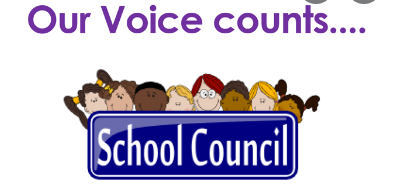 Use natural light as much as possible and only turn lights on when necessary.Use the flipcharts more often instead of the Interactive Whiteboard.Turn things off when not using them (not just into standby) including at break times if this is convenient – lights, whiteboards, laptops.Turn off all switches at the end of each day, including the water fountains.Make more use of outside learning, where electronics/lights/laptops are not involved.Use resources more sparingly – paper towels etc.Teachers to use and print fewer worksheets.Look into using energy saving lightbulbs and the cost of solar panels.Keep doors and windows shut to keep the warmth in and teachers and children wear enough layers so that they are warm in class.Turn off the ipads and laptops when we are finished so that they don’t need to be recharged as often.How can we encourage and support children in attending school every day? More mindfulness sessions to reduce anxiety and give children the tools to keep themselves mentally healthy and happy.Movement/brain breaks frequently throughout the day so that children feel happy and comfortable at school.Enjoyable and calming entry routines – colouring/ calming activities on arrival.Move a mile in the morning as a calming entry routine.Time to talk in the mornings to an adult if you’re feeling sad/tired.Access to the calm corner throughout the day to support mental health.Reminders on hygiene and hand washing from teachers and possibly in the form of posters so that germs spread less easily.Suggestions for morning routines and schedules for children who struggle to get ready in the mornings, possibly in the form of a poster or leaflet.Advice on sleep/eating/exercise to stay healthy for parents and children.Shared time with parents in school such as shared reading mornings to strengthen the home/school link.Posters to encourage and explain why attendance is important up around the school all year round.Ongoing attendance awards and charts throughout the entire year.Booking more visitors and WOW days to promote a love of learning.More extra-curricular classes and groups to encourage children to come to school and be part of these – one idea was a nature club.Making school fun – engaging lessons and interesting topics to look forward to each day.Teachers telling children the fun things that will be happening in school the next day the night before.Consistent use of stickers/raffle tickets/ rewards so that children are encouraged with their learning.Bring back Free Time Friday as a reward for our hard work.